nr 43/2021 (917)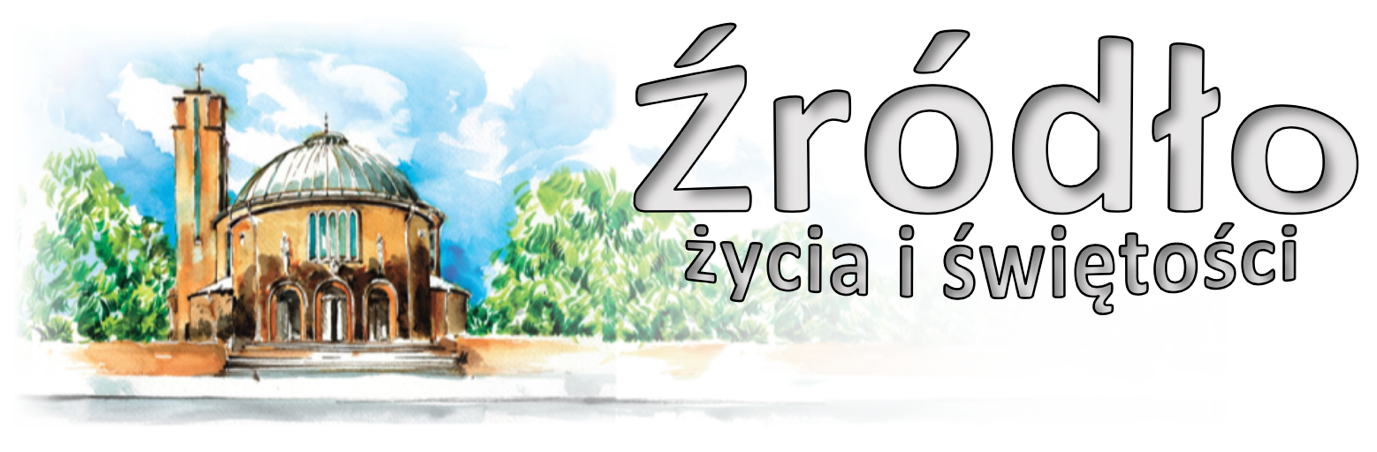 24 października 2021 r.gazetka rzymskokatolickiej parafii pw. Najświętszego Serca Pana Jezusa w RaciborzuXXX niedziela zwykłaEwangelia według św. Marka (10,46-52)„Gdy Jezus wraz z uczniami i sporym tłumem wychodził z Jerycha, niewidomy żebrak, Bartymeusz, syn Tymeusza, siedział przy drodze. A słysząc, że to jest Jezus z Nazaretu, zaczął wołać: Jezusie, Synu Dawida, ulituj się nade mną! Wielu nastawało na niego, żeby umilkł. Lecz on jeszcze głośniej wołał: Synu Dawida, ulituj się nade mną! Jezus przystanął i rzekł: Zawołajcie go. I przywołali niewidomego, mówiąc mu: Bądź dobrej myśli, wstań, woła cię. On zrzucił z siebie płaszcz, zerwał się na nogi i przyszedł do Jezusa. A Jezus przemówił do niego: Co chcesz, abym ci uczynił? Powiedział Mu niewidomy: Rabbuni, żebym przejrzał. Jezus mu rzekł: Idź, twoja wiara cię uzdrowiła. Natychmiast przejrzał i szedł za Nim drogą.”Oto w Ewangelii człowiek niewidomy, ociemniały żebrak Bartymeusz, syn Tymeusza i na jego ustach wołanie: „Jezusie, Synu Dawida, ulituj się nade mną!” Jezus kieruje do niego pytanie: „Co chcesz, abym ci uczynił?” Odpowiedź: „Rabbuni, abym przejrzał”. Jezus mu rzekł: „Idź, twoja wiara Cię uzdrowiła”. I po tych słowach dokonał się cud. Bartymeusz widzi świat, świat stworzony przez Boga, świat, który Stwórca ofiarował oczom, rękom i myślom ludzkim. I Bartymeusz z dzisiejszej Ewangelii przyłącza się do słów psalmu: Pan uczynił mi wielkie rzeczy, „Pan Bóg uczynił wielkie rzeczy dla nas”. Przywrócenie wzroku niewidomemu jest znakiem. Jednym wśród wielu znaków, jakich Chrystus dokonał, aby otworzyć swoim słuchaczom wzrok duszy, by widzieli nim, że Pan odmienił los Syjonu, aby widzieli wewnętrznie i dostrzegli, ile „wielkich rzeczy uczynił Pan” dla człowieka, nie tylko za pośrednictwem dzieła stworzenia, lecz jeszcze więcej za pośrednictwem dzieła Odkupienia. Jak „wielką rzeczą” jest to, że „Pan wybawił swój lud, resztę Izraela”, jak czytamy w księdze proroka Jeremiasza (Jr 31,7). „Tak bowiem Bóg umiłował świat, że Syna swego Jednorodzonego dał, aby każdy, kto w Niego wierzy, nie zginął, ale miał życie wieczne” według słów Ewangelii św. Jana (J 3,16). Jak „wielką rzeczą” jest Wcielenia, Odkupienie za pośrednictwem krzyża i zmartwychwstania, uświęcenie za pośrednictwem zesłania Ducha Pocieszyciela. Trzeba tylko, aby na to wszystko otwarły się oczy duszy ludzkiej oraz by człowiek to widział. Trzeba, aby człowiek otworzył oczy i widział, wzrokiem wiary, Chrystusa, który jest Pośrednikiem i Kapłanem nowego i wiecznego Przymierza. O tym Pośredniku i Kapłanie mówi nam dzisiaj List do Hebrajczyków: „Z ludzi brany, dla ludzi bywa ustanawiany w sprawach odnoszących się do Boga”; został ustanowiony, „by składał dary i ofiary za grzechy”; został ustanowiony, aby „współczuć z tymi, którzy nie wiedzą i błądzą”. I oto, Chrystus „stał się” tym Pośrednikiem i Kapłanem – i jest nim. Bartymeusz uzdrowiony w cudowny sposób ze ślepoty, otworzył oczy i ujrzał przed sobą Jezusa, Syna Dawida. Otwórzmy oczy naszej wiary, aby widzieć Chrystusa w pełnym świetle Ewangelii.			św. Jan Paweł II, 1982 rOgłoszenia z życia naszej parafiiPoniedziałek – 25 października 2021 							Łk 13,10-17	  630			Do Miłosierdzia Bożego o wiarę i dary Ducha Świętego, Boże błogosławieństwo i opiekę Matki Najświętszej w intencji syna, synowej, córki, zięcia i wnucząt	  900			Za †† żonę Alicję Szykuła, rodziców z obu stron, braci Jana i Stanisława, bratanka Romana i dusze w czyśćcu cierpiące	1700			Nabożeństwo Różańcowe – „Nowenna” przed wprowadzeniem relikwii bł. Stefana Wyszyńskiego – ABC Społecznej Krucjaty Miłości: 3. Mów życzliwie, rozmawiaj językiem miłości (Modlitwa o pokój)	1800	1.	Za †† Władysława, Jana i Henryka Furtak			2.	Za † Małgorzatę Gunia w 1. rocznicę śmierciWtorek – 26 października 2021 							Łk 13,18-21	  630	1.	Za †† mamę Walerię Polny w 10. r. śmierci i ojca Mikołaja Polny w 5. rocznicę śmierci			2.	Za †† rodziców Marię i Władysława Majchrzak, brata Zbigniewa, †† z rodziny Majchrzak i Rusnarczyk	1700			Nabożeństwo Różańcowe – „Nowenna” przed wprowadzeniem relikwii bł. Stefana Wyszyńskiego – ABC Społecznej Krucjaty Miłości: 4. Przebaczaj wszystko wszystkim	1800	1.	Do Miłosierdzia Bożego za †† brata Jana i bratową Marię Bobryk, rodziców Annę i Nikodema, syna Andrzeja Grabowskiego, teściów Eryka i Agnieszkę oraz pokrewieństwo z obu stron			2.	Dziękczynna z okazji 70. r. urodzin Ludwiki i Danuty z prośbą o Boże błogosławieństwoŚroda – 27 października 2021 								Łk 13,22-30	  630			Za †† matkę Janinę, ojca Józefa Popów i †† dziadków z obu stron z rodzin Popów i Łagowskich	  900			Za †† matkę Annę, ojca Jana, brata Bolesława i jego żonę Marię, brata Albina, siostry Honoratę i Leontynę oraz teściów Stefanię i Jana Rusin	1700			Nabożeństwo Różańcowe – „Nowenna” przed wprowadzeniem relikwii bł. Stefana Wyszyńskiego – ABC Społecznej Krucjaty Miłości: 5. Działaj na korzyść bliźniego	1800	1.	Za † żonę i matkę Katarzynę Ziemniak w 1. rocznicę śmierci			2.	Za † Marię Krybus w 1. rocznicę śmierciCzwartek – 28 października 2021 – św. Apostołów Szymona i Judy Tadeusza 		Łk 6,12-19	  630	1.	Za † Stanisławę Wójcik w 9. rocznicę śmierci, †† Zdzisława Wójcik, Marię, Michała, Zygmunta Siorak, Danutę Kotula, Stanisława Stryjskiego i wszystkich †† z rodziny			2.	Do Miłosierdzia Bożego za †† rodziców Gertrudę i Wilhelma Magiera, brata Bolesława, siostrę Pelagię i jej męża Józefa oraz za †† z rodziny	1630			Spowiedź dla dzieci	1700			Nabożeństwo Różańcowe – „Nowenna” przed wprowadzeniem relikwii bł. Stefana Wyszyńskiego – ABC Społecznej Krucjaty Miłości: 6. Czynnie współczuj w cierpieniu	1800	1.	Do Miłosierdzia Bożego za † Zbigniewa Demel i za †† z rodziny z obu stron			2.	Za † Leona Kurchan w 1. rocznicę śmierci i za † żonę EmilięPiątek – 29 października 2021 								Łk 14,1-6	  630			Do Miłosierdzia Bożego za †† rodziców Jadwigę i Antoniego, Teresę, Alfonsa i żonę Joannę, szwagra Alojzego, Ryszarda, siostrę Joannę, Rolanda, Jolantę, Franciszkę, dziadków z obu stron, †† z pokrewieństwa i dusze w czyśćcu cierpiące	  900			Za †† Łucję i Teofila Panic, Alicję Sztuka, Różę Kwapisz i dusze w czyśćcu cierpiące	1500			Koronka do Bożego Miłosierdzia	1700			Nabożeństwo Różańcowe – „Nowenna” przed wprowadzeniem relikwii bł. Stefana Wyszyńskiego – ABC Społecznej Krucjaty Miłości: 7. Pracuj rzetelnie	1800	1.	Za † Syna Radosława w 20. rocznicę śmierci, †† brata Edmunda, siostrę Bronisławę, rodziców i dziadków z obu stron			2.	Do Bożej Opatrzności w intencji Katarzyny i Wiktora w 20. rocznicę ślubu z prośbą o Boże błogosławieństwo i zdrowie	1915			Msza Święta młodzieżowaSobota – 30 października 2021 								Łk 14,1.7-11	  630	1.	Do Bożej Opatrzności z okazji 80. rocznicy urodzin Jadwigi z podziękowaniem za otrzymane łaski, z prośbą o dalsze Boże błogosławieństwo i zdrowie dla solenizantki i całej rodziny prosząc Boga wszechmocnego i Matkę Bożą Nieustającej Pomocy o uzdrowienie ciężko chorej córki Barbary			2.	Dziękczynna w 60. rocznicę urodzin Danuty i 65. rocznicę urodzin Józefa oraz w 40. rocznicę ślubu o Boże błogosławieństwo i zdrowie dla całej rodziny	1700			Nabożeństwo Różańcowe – „Nowenna” przed wprowadzeniem relikwii bł. Stefana Wyszyńskiego – ABC Społecznej Krucjaty Miłości: 8. Włącz się w społeczną pomoc	1800			W sobotni wieczór: 1. Za †† Eugenię, Franciszka oraz Józefa Jabłońskich i †† z rodziny			2.	Za † Mirosława Cebo z okazji urodzin i za † ErnestynęXXXI Niedziela Zwykła – 31 października 2021 		Pwt 6,2-6; Hbr 7,23-28; Mk 12,28b-34	  700			W intencji Zofii z okazji 70. rocznicy urodzin oraz 40. rocznicy ślubu Zofii i Józefa z podziękowaniem za otrzymane łaski, prosząc o dalsze Boże błogosławieństwo dla całej rodziny	  830			Godzinki o Niepokalanym Poczęciu NMP	  900			Msza Święta z wprowadzeniem relikwii bł. Stefana Wyszyńskiego Za †† rodziców Maksymiliana i Elżbietę Kłosek, dziadków Kłosek i Balarin, całe pokrewieństwo	1030			W intencji rocznych dzieci: Natalia Mielimonka						W kaplicy pod kościołem Msza Święta dla dzieci 	1200			O Boże błogosławieństwo i opiekę MB Różańcowej dla dzieci objętych modlitwą rodziców	1700			Nabożeństwo Różańcowe – „Nowenna” – ABC Społecznej Krucjaty Miłości: 9. Módl się za wszystkich, nawet za nieprzyjaciół	1800			Zbiorowa za zmarłych: - Za †† Romana Szczukiewicz, Urszulę Droździel, wszystkich †† z rodziny Szczukiewicz, Krzemiński, Kacperski, Dzięgielewski oraz za Mariolę Brześniowską, Aleksandrę Brześniowską, Jadwigę i Ryszarda Madeckich, Urszulę i Tadeusza Lisieckich, Gerarda Wiglenda; - Za † Mariannę Wawrzyńską w 4. rocznicę śmierci; - Za † męża Jerzego w 1. rocznicę śmierci; - Do Miłosierdzia Bożego za † matkę Marię Bajer w 30. rocznicę śmierci, poległego ojca Pawła, †† braci i †† z pokrewieństwa; - Do Miłosierdzia Bożego za † męża Ludwika Koczupinda w 3. rocznicę śmierci, †† rodziców Janinę i Tadeusza Goniowskich, teściów Mieczysławę i Kazimierza Koczupinda, wujka ks. Zygmunta Kamińskiego, dziadków z obu stron, †† z rodzin Kamińskich, Kraszewskich i dusze w czyśćcu cierpiące; - Za † Marka Pośpiecha (od Małgorzaty Benesz z rodziną); - Za † Dariusza Grębskiego w 2. rocznicę śmierci; - Za † Franciszka Zięcina (od Małgorzaty i Mariusza Brzegowych); - Do Miłosierdzia Bożego za † Stanisława Wilczyńskiego (od lokatorów z ulicy Katowickiej 15); - Za † Jana Jagiełło w 30. dzień; - Za †† Mirosława w 7. rocznicę śmierci i Eugeniusza Cymler; - Za † syna Czesława Janczyszyn i †† z rodziny; - Za † Mariana Górny; - Za † syna Mateusza w 17. rocznicę śmierci, †† rodziców, teściów, brata i bratową; - Za † syna Grzegorza Wala w 5. rocznicę śmierci, †† pokrewieństwo z obu stron i dusze w czyśćcu cierpiące; - Za † Jana Górka w 2. rocznicę śmierci; - Za † Marię Grech, †† z rodzin Grech, Strzelczyk i Piskor, †† Kazimierę i Witolda Rekosz, †† z rodziny Rekosz, Ziemniak, Ruczaj i Presch, - Za † Waldemara Korzeniewskiego; - Za † Jana Hajduk (od sąsiadów z ulicy Pomnikowej 22); - Za †† rodziców Krystynę i Herberta Majnusz, teściów Adelę i Józefa Wiesiołek, dziadków z obu stron; - Za †† dziadków Jadwigę i Huberta Rajski, Józefę i Alfreda Złoty oraz Elżbietę Staniczuk; - Za † Franciszka Lenart w 30. dzień; - Za † Andrzeja Tarapatę w 30. dzień; - Za †† Małgorzatę i Leonarda Bugdol w 30. dzień (od rodziny Burszyk); - Za † Andrzeja Tarapata (od sąsiadów z ulicy Słowackiego 54-56); - Za †† Elżbietę i Pawła Perenc, Pelagię Konsek, Emilię Leśnik i pokrewieństwo, za †† księży Pieczkę, Jurczyka, Hojkę, Raska oraz za dusze w czyśćcu cierpiące; - Za † Józefa WęgrzynW tym tygodniu modlimy się: za misyjne dzieło KościołaW piątek zakończyliśmy Misje Parafialne. Dziękujemy wszystkim za uczestnictwo. Zachęcamy do tego, aby wrócić do wygłoszonych nauk. Są one dostępne na stronie internetowej parafii w zakładce „homilie”. Zachęcamy do wysłuchania nauk także tych, którzy nie mogli uczestniczyć w misjach.W przyszłą niedzielę na Mszy Świętej o godz. 900 wprowadzimy relikwie bł. Stefana Wyszyńskiego, Prymasa Tysiąclecia. Chcemy do tego wydarzenia się przygotować rozważając program „ABC Społecznej Krucjaty Miłości”. Rozważania będą połączone z nabożeństwem różańcowym. Z tego powodu codziennie nabożeństwo Różańcowe o godz. 1700. Zapraszamy do uczestnictwa.Dzisiaj niedziela Misyjna. Otaczamy modlitwą misyjne dzieło Kościoła, a zwłaszcza znanych nam misjonarzy. Także dzisiejsza kolekta przeznaczona jest na ten cel.W poniedziałek o 2000 próba scholi. We wtorek o godz. 1530 spotkanie Klubu Seniora, po wieczornej Mszy spotkanie Kręgu Biblijnego, o 1800 próba chóru.Spotkanie Ruchu Rodzin Nazaretańskich w środę po wieczornej Mszy Świętej.Spowiedź dla dzieci w czwartek o 1630. W piątek o 1500 Koronka do Bożego Miłosierdzia.Młodzież zapraszamy na Mszę Świętą w piątek o godz. 1915. Przypominamy o możliwości przygotowania się do bierzmowania: dla młodzieży ze szkół ponadpodstawowych (od piątku 5 listopada) oraz dla dorosłych (od 6 listopada).W przyszłą niedzielę o godz. 1030 Msza Święta w intencji rocznych dzieci.W kancelarii lub zakrystii można składać wypominki za zmarłych.Za wszystkie ofiary, kwiaty i prace przy kościele składamy serdeczne „Bóg zapłać”. W sposób szczególny dziękujemy za ofiary złożone na cele remontowe. W minioną niedzielę zebrano kwotę 7700 zł.W minionym tygodniu odeszli do Pana:Aleksandra Kampka, lat 58, zam. na ul. Orzeszkowej (pogrzeb w piątek, 29 X 2021 o 13.oo)Grzegorz Makowski, lat 63, zam. na ul. Katowickiej (poniedziałek, 25 X 2021 o 13.oo)Stanisław Borowik, lat 64, zam. na ul. Chełmońskiego (pogrzeb w poniedziałek, 25 X 2021 o 11.oo w kościele WNMP)Magdalena Pelczar, lat 76, zam. na ul. Słowackiego (pogrzeb w Krakowie)Urszula Janik, lat 85, zam. na ul. SkłodowskiejHenryk Niemiec, lat 81, zam. na ul. Słowackiego Wieczny odpoczynek racz zmarłym dać Panie______________________________________________________________________________„Dusze sprawiedliwych są w ręku Boga...  Ci, którzy Mu zaufali, zrozumieją prawdę, wierni w miłości będą przy Nim trwali: łaska i miłosierdzie dla Jego wybranych”.		Księga Mądrości 3,1.9	. . . . . . . . . . . . . . . . . . . . . . . . . . . . . . . . . . . . . . . . . . . . . . . . . . . . . . . . . . . . . . . . . . . . . . . . . . . . . . . .  . . . .. . . . . . . . . . . . . . . . . . . . . . . . . . . . . . . . . . . . . . . . . . . . . . . . . . . . . . . . . . . . . . . . . . . . . . . . . . . . . . . . . . . . . . . . . . . . . . . . . . . . . . . . . . . . . . . . . . . . . . . . . . . . . . . . . . . . . . . . . . . . . . . . . . . . . . . . . . . . . . . . . . . . . . . . . . . . . . . . . . . . . . . . . . . . . . . . . . . . . . . . . . . . . . . . . . . . . . . . . . . . . . . . . . . . . . . . . .. . . . . . . . . . . . . . . . . . . . . . . . . . . . . . . . . . . . . . . . . . . . . . . . . . . . . . . . . . . . . . . . . . . . . . . . . . . . . . . . . . . . . . . . . . . . . . . . . . . . . . . . . . . . . . . . . . . . . . . . . . . . . . . . . . . . . . . . . . . . . . . . . . . . . . . . . . . . . . . . . . . . . . . . . . . . . . . . . . . . . . . . . . . . . . . . . . . . . . . . . . . . . . . . . . . . . . . . . . . . . . . . . . . . . . . . . . . . . . . . . . . . . . . . . . . . . . . . . . . . . . . . . . . . . . . . . . . . . . . . . . . . . . . . . . . . . . . . . . . . . . . . . . . . . . . . . . . . . . . . . .        Bardzo prosimy o czytelne pisanie imion i nazwiskGazetka „Źródło” jest wydawana przez par. NSPJ i jest przeznaczona wyłącznie do użytku wewnętrznego członków parafii.